 Year 10 Spanish – Winter examinations  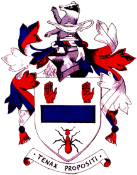 Revision checklistFour skills will be assessed in your winter Spanish exam: Listening, Reading, Speaking and Writing. Each skill has equal weighting. The Speaking exam will take place before the timetabled exams. The Listening exam will take place during your first Spanish lesson after the timetabled exams. As you begin your revision, complete the table below to see if you know the following topics. You should be able to recognise and accurately spell the vocabulary related to each. You should use the following resources to revise: Viva 2 – re-do reading & writing activities. Viva 2 textbook – vocabulary and grammar pages at the end of each module.Your grammar books – check the grammar notes you’ve taken down in class.The Active Learn “My courses” – complete the vocabulary and listening exercises to help you remember the words.¡Buena suerte!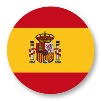 Viva 2 textbook contentSíNoModule 1 –Mis vacaciones (pages 8 – 25)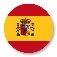 Module 1 –Mis vacaciones (pages 8 – 25)Module 1 –Mis vacaciones (pages 8 – 25)CountriesMeans of transportDescribing a past holidayPast tense of IR (fui, fuiste…)Using adjectives in exclamations (qué guay!)Saying what activities you did on your holidaysUsing sequencers (el primer día, luego…)Using negative sentencesUsing regular preterite tense verbs (-AR, -ER, -IR)Describing the last day of your holidaySaying what your holiday was like & whyGiving opinions in the past (fue guay, me gustó…)Using the past tense of SER (fui, fuiste…)Module 2 –  Todo sobre mi vida (pages 30-31)Module 2 –  Todo sobre mi vida (pages 30-31)Module 2 –  Todo sobre mi vida (pages 30-31)Uses of mobile phoneFrequency adverbs (every day…)Present regular tense verbs (-AR, -ER, -IR)